2016同心合辦「五日聖經班」	教會以外有許多小孩子因著種種原因沒有機會聽聞福音，仍然活在這個罪惡的世代中，以致沒有希望，而暑假正是向他們傳福音的好時機。教會的肢體可以在自己的家、公園、教會、補習社或任何適合的地方都可開設一連五日，每天個半小時的外展兒童聖經班。讓兒童透過聖經課、詩歌、金句、遊戲和宣教故事聽到清楚的福音信息。你願意參與嗎？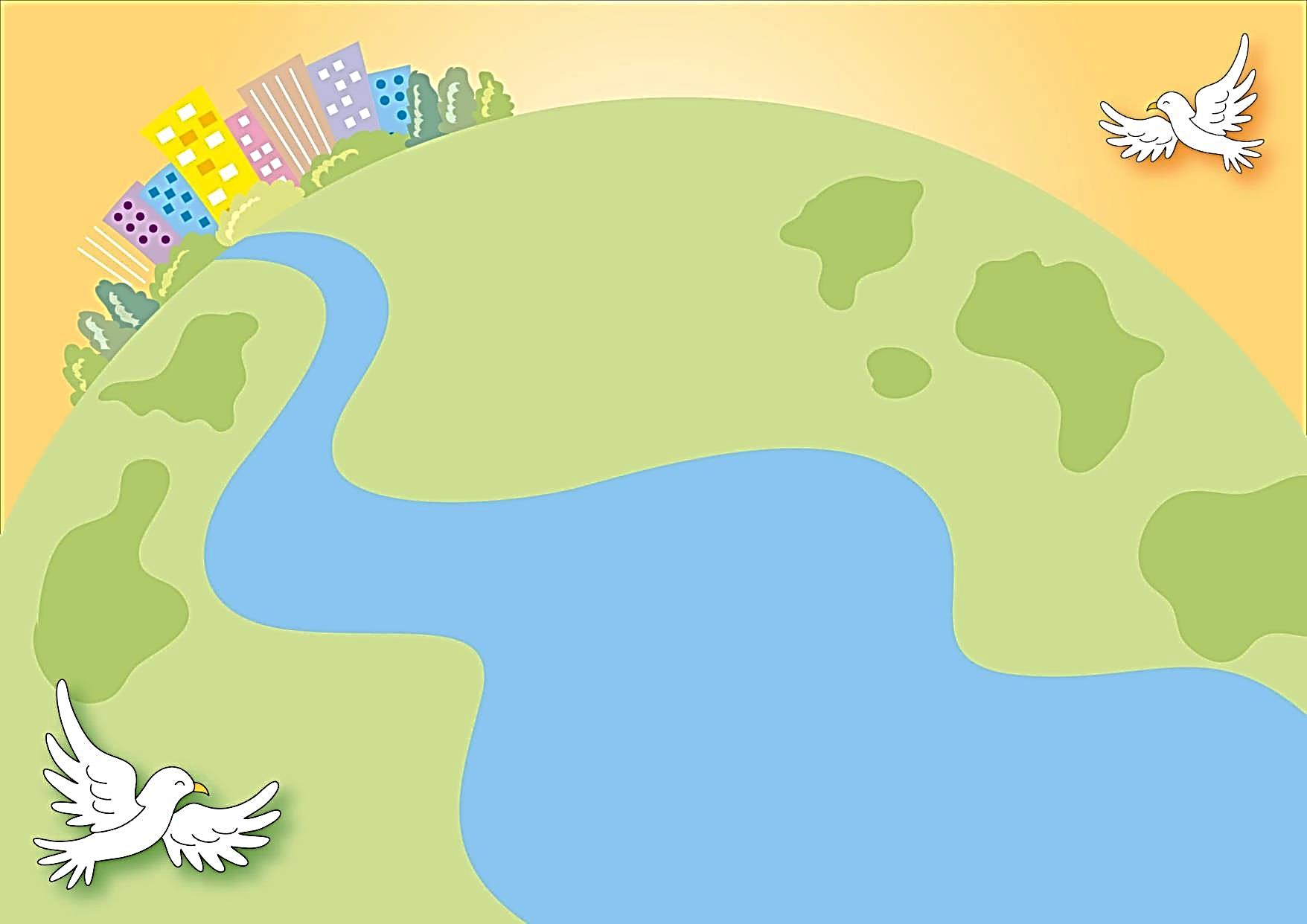 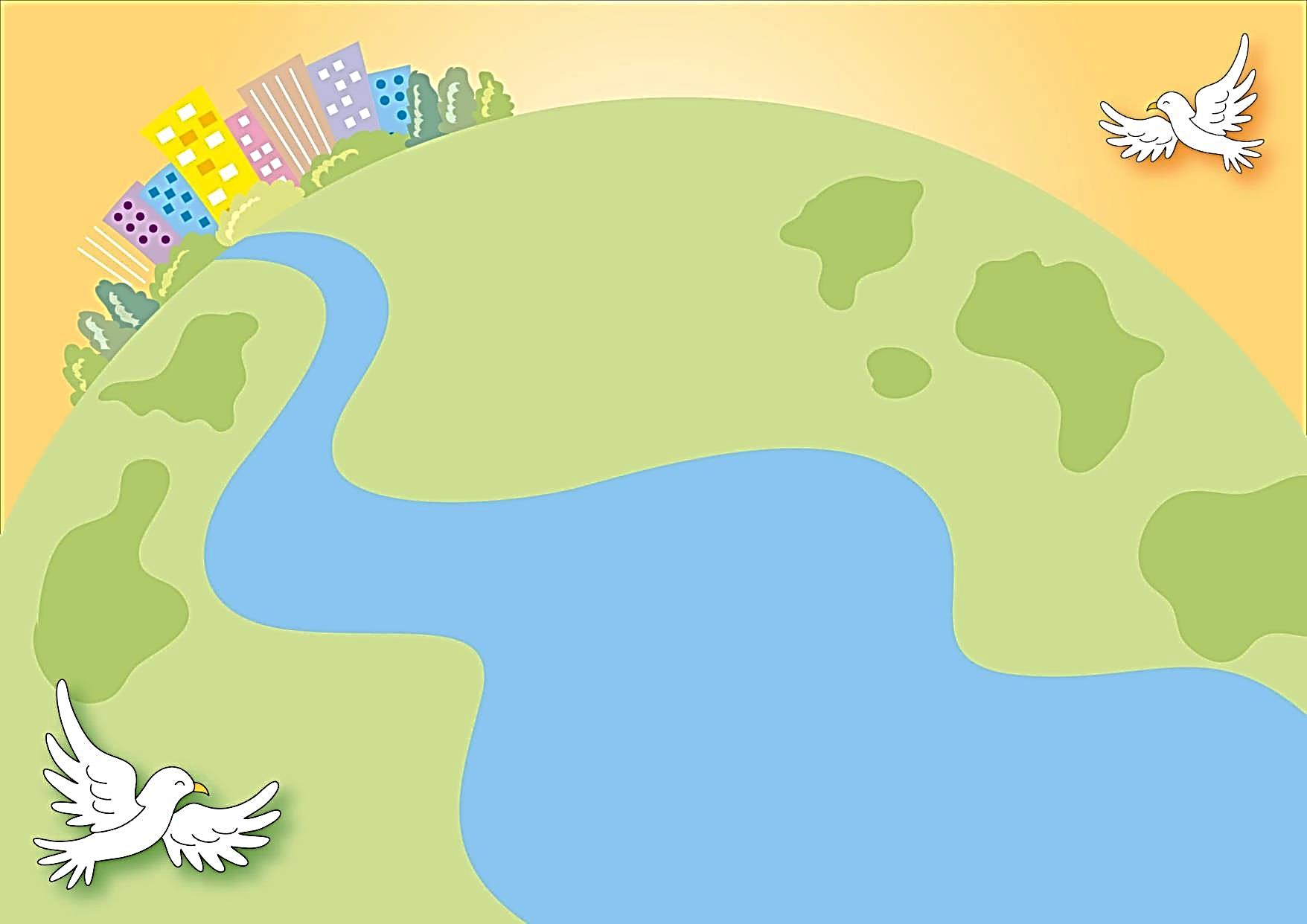 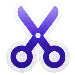 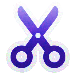  2016同心合辦「五日聖經班」申請表 2016同心合辦「五日聖經班」申請表 2016同心合辦「五日聖經班」申請表 2016同心合辦「五日聖經班」申請表 2016同心合辦「五日聖經班」申請表教會名稱：教會名稱：教會名稱：聯絡人：聯絡人：聯絡電話：聯絡電話：聯絡電話：手  提：手  提：電    郵：電    郵：電    郵：傳  真：傳  真：通訊地址：通訊地址：通訊地址：通訊地址：通訊地址：預算舉行地點：1.首選2.次選2.次選3.其他預算舉行日期：1.首選2.次選2.次選3.其他預算舉行時間：1.(早/午)      至2.(早/午)      至2.(早/午)      至3.(早/午)      至